KONKURS Nauczyciel z POWER-emWZÓR OŚWIADCZENIA DO WYKORZYSTANIA WIZERUNKU PRZEZ OSOBĘ/OSOBY ZGŁASZAJĄCĄ / ZGŁASZAJĄCE UDZIAŁ W KONKURSIEZałącznik nr 1Oświadczenie w sprawie wykorzystywania wizerunkuDane osoboweImię i nazwisko:e-mail:Data urodzenia:Miejsce zamieszkania (ulica, miasto, kod):Telefon kontaktowy:Numer i nazwa projektu:Przedmiot nauczania:Wyrażam zgodę na wykorzystanie mojego wizerunku w materiałach promocyjnych przygotowanych przez FRSE i na stronie internetowej Programu Operacyjnego Wiedza Edukacja Rozwój www.power.frse.org.pl .…..……………      podpisOrganizator: Patronat: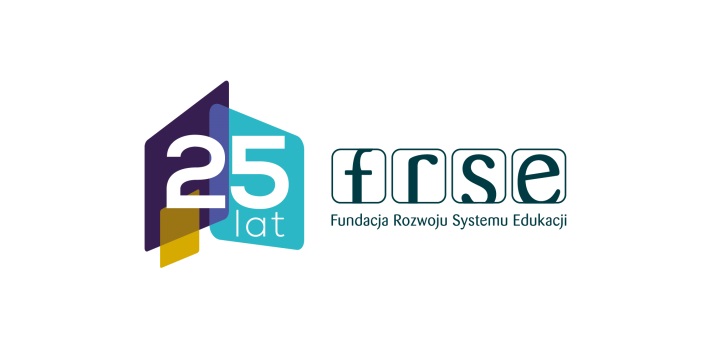 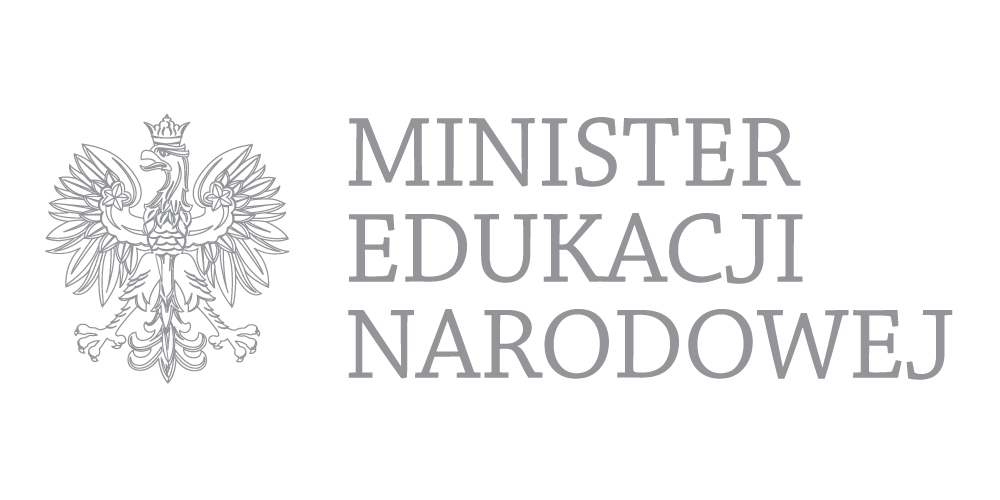 KONKURS Nauczyciel z POWER-emWZÓR OŚWIADCZENIA RODZICA LUB PRAWNEGO OPIEKUNA OSOBY NIEPEŁNOLETNIEJ W SPRAWIE WYKORZYSTYWANIA WIZERUNKU DO STWORZENIA PRACY KONKURSOWEJZałącznik nr 2Oświadczenie rodzica lub prawnego opiekuna osoby niepełnoletniej w sprawie wykorzystywania wizerunku do stworzenia pracy konkursowejDane osoboweImię i nazwisko:e-mail:Data urodzenia:Miejsce zamieszkania (ulica, miasto, kod):Telefon kontaktowy:Nazwa projektu:Wyrażam zgodę na wykorzystanie wizerunku ......................................(imię i nazwisko dziecka) w materiałach promocyjnych przygotowanych przez FRSE i na stronie internetowej Programu Operacyjnego Wiedza Edukacja Rozwój www.power.frse.org.pl .…..……………      podpisOrganizator: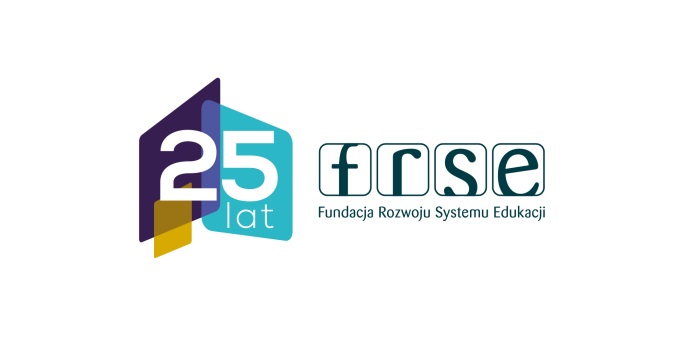 Patronat: